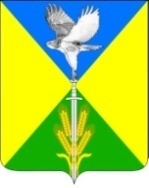 АДМИНИСТРАЦИЯ ВОЛЬНЕНСКОГО СЕЛЬСКОГО ПОСЕЛЕНИЯУСПЕНСКОГО РАЙОНАПОСТАНОВЛЕНИЕ07 марта 2018 года									№ 25с. ВольноеО внесении изменений в постановление администрации Вольненского сельского поселения Успенского района от 21ноября 2017 года № 114 «Об утверждении Административного регламента по предоставлению администрацией Вольненского сельского поселения Успенского района муниципальной услуги «Выдача разрешений на вступление в брак лицам, достигшим возраста шестнадцати лет»В целях приведения нормативных правовых актов Вольненского сельского поселения Успенского района в соответствие с нормами действующего законодательства, п о с т а н о в л я ю: 1. Внести в постановление администрации Вольненского сельского поселения Успенского района от 21ноября 2017 года № 114«Об утверждении Административного регламента по предоставлению администрацией Вольненского сельского поселения Успенского района муниципальной услуги «Выдача разрешений на вступление в брак лицам, достигшим возраста шестнадцати лет» (далее – постановление) следующие изменения:1.1. подраздел 1.2 раздела I приложения «Административный регламент по предоставлению администрацией Вольненского сельского поселения Успенского района муниципальной услуги «Выдача разрешений на вступление в брак лицам, достигшим возраста шестнадцати лет»к постановлениюизложить в следующей редакции:«Подраздел 1.2. Круг заявителейЗаявителями на получение муниципальной услуги (далее – заявители) являются граждане Российской Федерации –несовершеннолетние, достигшие возраста 16 лет, совершеннолетний гражданин, желающий вступить в брак с лицом, достигшим возраста 16 лет, но не достигшим совершеннолетия, имеющие постоянную (временную) регистрацию на территории Вольненского сельского поселения Успенского района и их уполномоченные представители.»;1.2. в абзаце четырнадцатом подраздела 2.6 раздела II приложения «Административный регламент по предоставлению администрацией Вольненского сельского поселения Успенского района муниципальной услуги «Выдача разрешений на вступление в брак лицам, достигшим возраста шестнадцати лет»к постановлению слова «пунктами 1 – 7, 9, 10, 14, 17 и 18 части 6 статьи 7 Федерального закона от 27 июля 2010 года № 210-ФЗ «Об организации предоставления государственных и муниципальных услуг»,» заменить на слова «пунктом 1 части 6 статьи 7 Федерального закона от 27 июля 2010 года № 210-ФЗ «Об организации предоставления государственных и муниципальных услуг»,»;1.3. Приложение № 3 к приложению «Административный регламент по предоставлению администрацией Вольненского сельского поселения Успенского района муниципальной услуги «Выдача разрешений на вступление в брак лицам, достигшим возраста шестнадцати лет»к постановлению изложить в следующей редакции:«Приложение № 3к административному регламентупредоставления администрациейВольненского сельского поселенияУспенского района муниципальной услуги«Выдача разрешений на вступление в браклицам, достигшим возраста шестнадцати лет»Главе Вольненского сельского поселения Успенского района ___________________Гр. ___________________________________________________________________Зарегистрированного (ной) по адресу:______________________________________________________________________Фактически проживающего (щей) поадресу: _______________________________________________________________Тел. _______________________________Паспорт: серия _____ номер __________Выдан ________________________________________________________________Уполномоченному представителю ___________________________________Заявление о разрешении на вступление в брак несовершеннолетнему, достигшему 16 летПрошу разрешить несовершеннолетнему _______________________________________________________________________(ФИО несовершеннолетней (го))__________________________________________________________, года рожденияв возрасте _______ лет вступить в брак с гражданином (кой) ____________________________________________________________________________, года рождения.(ФИО гражданина)Даю согласие на обработку и использование моих персональных данных, содержащихся в настоящем заявлении и в представленных мною документах.«___» ____________ 20____ г. ___________________ (____________________)(подпись)				(ФИО)»2. Исполняющему обязанности заведующего приемной администрации Вольненского сельского поселения Успенского района (Козленко О.В.) обнародовать настоящее постановление в соответствии с уставом Вольненского сельского поселения Успенского района и обеспечить его размещение в информационно-телекоммуникационной сети Интернет.3. Контроль за выполнением настоящего постановления оставляю за собой.4. Постановление вступает в силу на следующий день после дня его официального обнародования.Исполняющий обязанности главыВольненского сельского поселения Успенского района								А.И. Качура